1. Постройте от звука «a» вверх: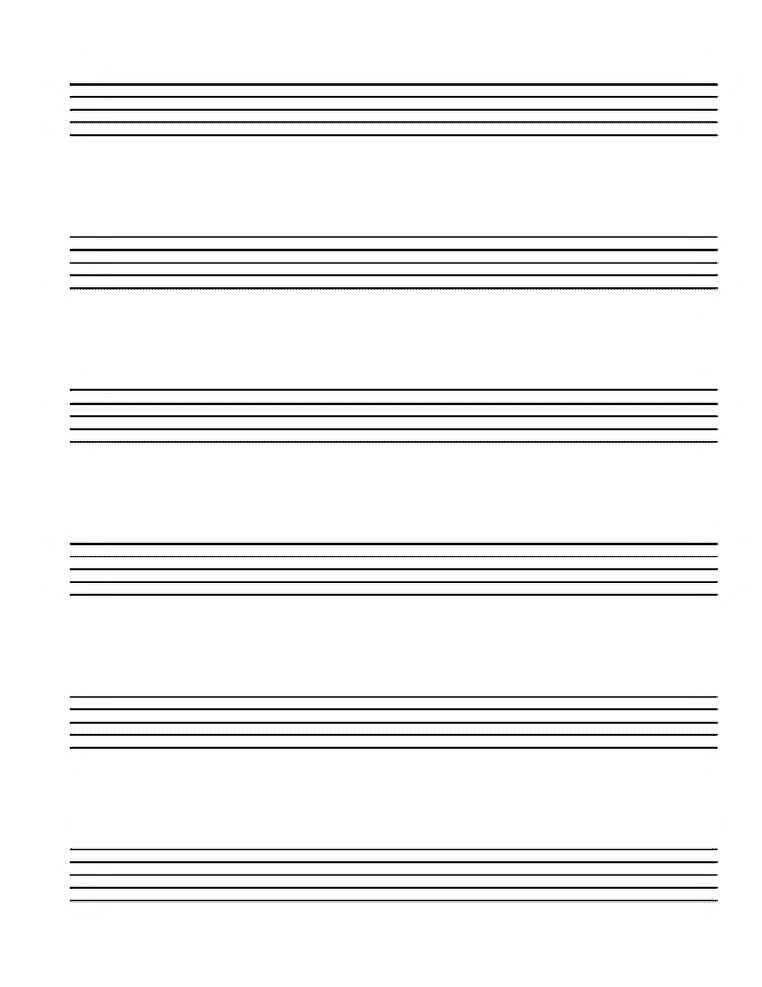 ч5 	б3	 Б6 	М53 	м2	 б6	 Б64 	 М62. Заполните таблицу:Расположение главных трезвучий с обращениями в ладу3. Соедините интервалы и их обращения. Ответы вписать в таблицу.		1		   2		     3		       4			5		 6	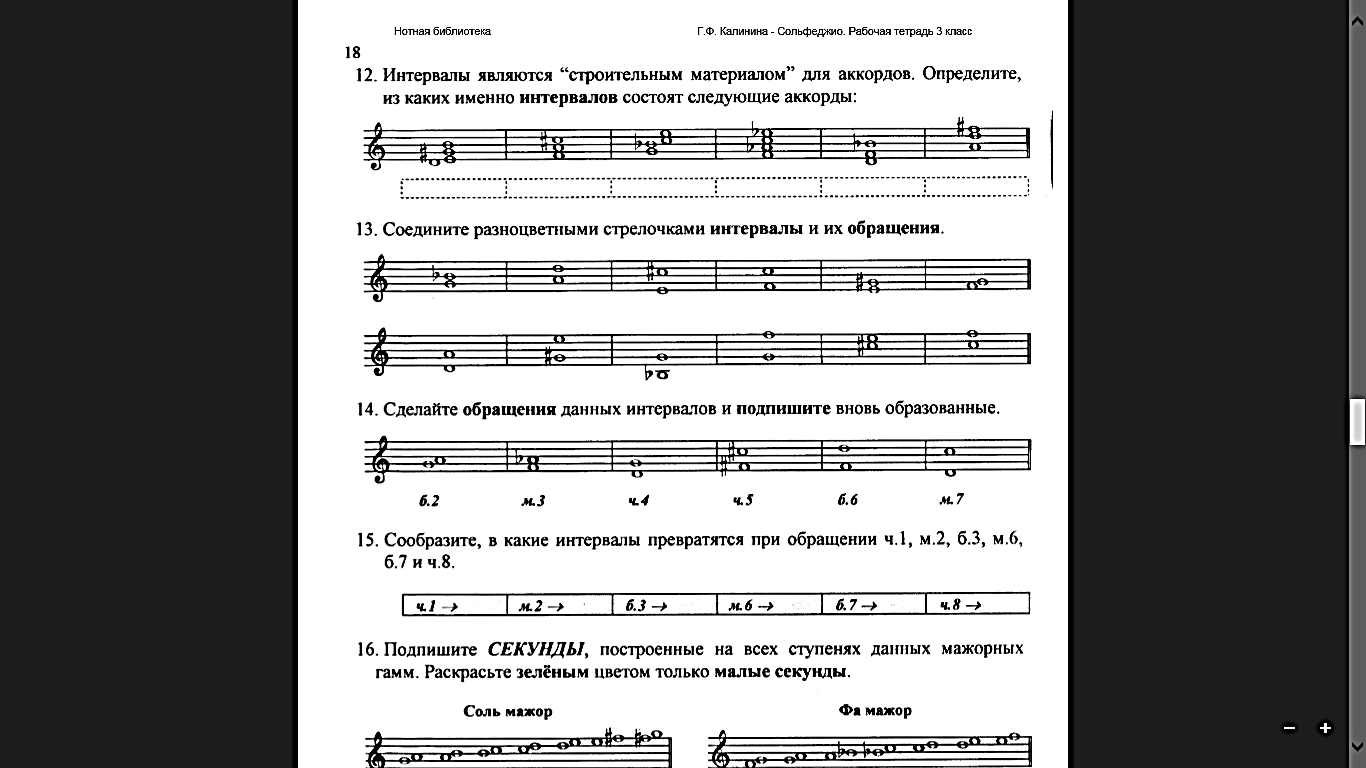 *Для определения обращения нужноа) переместить нижний звук на октаву вверхб) сравнить с другими интервалами Подготовить до 08.05.2020Способ передачи: дистанционно на электронную почту sony.cheshire@yandex.ru или в ВКонтакте https://vk.com/id226235044 ПредметСольфеджиоКласс4-5 класс ШППСтудент-практикантКодесникова София НиколаевнаПреподаватель-консультантЗахарчук А.А.Дата урока27.04.2020Продолжительность занятия1:10TSDКвартсекстаккорды (64)Секстаккорды (6 )Трезвучия (53)123456